LESSON DEVELOPMENT THREE MEANING OF FORCE – PUSH AND PULL 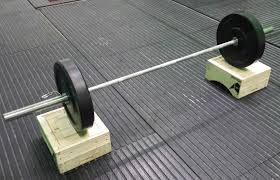 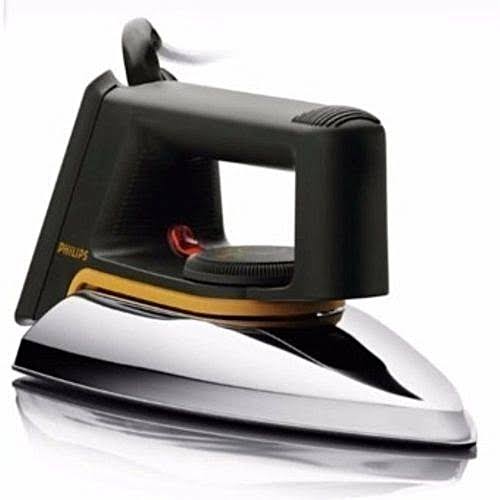 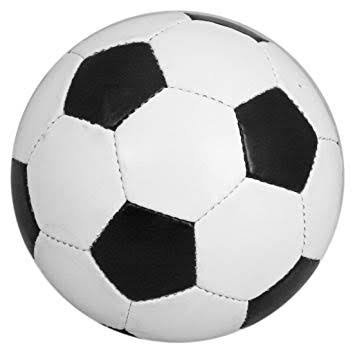 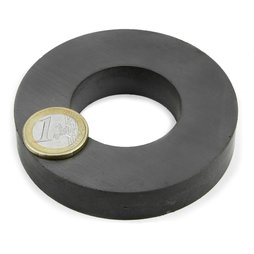 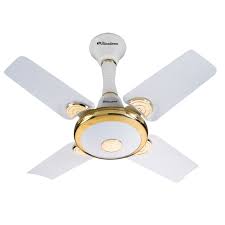 STAGE/TIMETEACHER’S ACTIVITIESLEARNER'S ACTIVITIES – MIND/HANDS ONLEARNING POINTSStep 1Introduction (5 minutes)INTRODUCTORY ACTIVITIES_____ is the force that pulls objects in the air back to the ground. _____ is the force of attraction. _____ is the force makes fan to rotate.MIND/HANDS ON ACTIVITIES Gravitational forceMagnetic forceElectric force Linking the Previous knowledge to the new lesson Step 2 Development (10 minutes) Grouping1. Groups the learners into four groups – A, B, C, and D. 2. Guide the learners to choose a leader and secretary for your group. 3. Gives each group learning materials –  balloon, 1. Belong to a group. 2. Choose their leader and secretary. 3. Received learning materials for their group. Learner’s group, leader and secretary confirmed.Step 3Development(5 minutes)Groups Activities – Study the chart carefully. Mention the things which a force can do to an object. 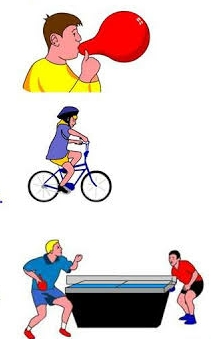 Effects of forces Step 4 Development (10 minutes) Asks each group to present their answers so that you can compare responses with those of other groups. Presentation – 1. Force can change the shape of an object. 2. Force can make an object to move faster or slower. 3. Force can make an object to stop.Presentation Step 5Conclusion(10 minutes)To conclude the lesson, the teacher revises the entire lesson and ask the key questions.     SUMMARY –  The Effects of Forces can cause the shape of an object to change, to start moving, to stop moving, to accelerate or decelerate. KEY QUESTIONS – The Effects of Forces can cause the shape of an object to change (balloon), to start moving, to stop moving, to accelerate or decelerate. Discuss. The learners listen, ask and answer questions.Lesson Evaluation and Conclusion 